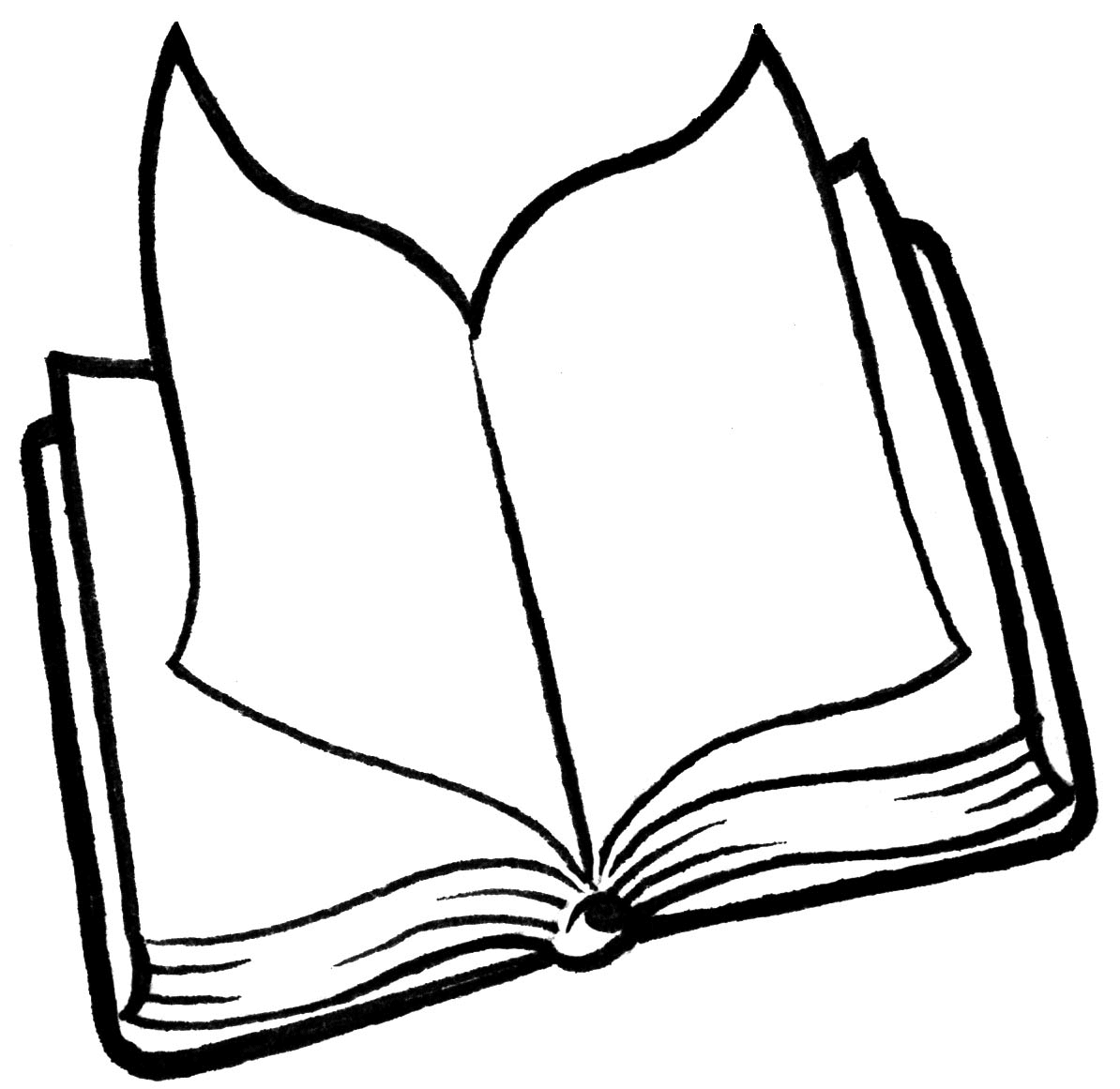 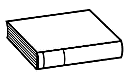 ❶ 	 Lis  le texte.Tu crois peut-être que les dragons passent leur temps à se battre contre des chevaliers ? Tu te trompes ! Si tu regardes bien, tu vas découvrir qu’ils ont aussi des occupations bien plus tranquilles !Tu sais ce que fabriquent ces dragons, avec leurs écailles ? Avec les écailles rouges, ils font des lampes, avec les écailles bleues, ils font des sols pour les piscines. Cherche les deux bébés dragons, ils essaient de fabriquer une lampe : ce n’est pas facile ! Vois-tu la dragonne qui fait un collier avec des griffes ? Ta maman en a peut-être un comme ça.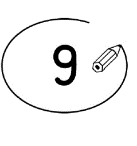 ❷	 Entoure la bonne réponse. 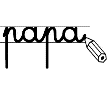 ❸ 	 Ecris ce que tu vois. N’oublie pas la majuscule et le point.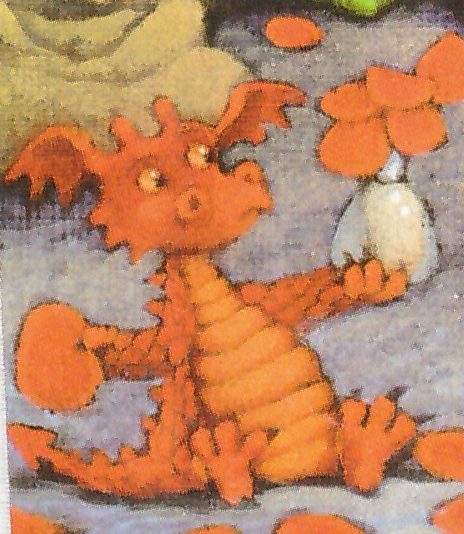 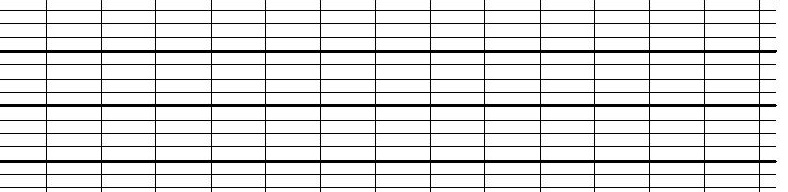 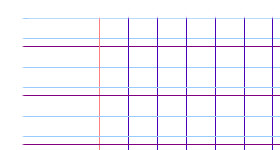 Avec les écailles rouges, les dragons font des sols pour les piscines.vraifauxAvec des écailles rouges, les dragons font des lampes.vraifauxLa dragonne fait un collier avec des écailles.vraifaux